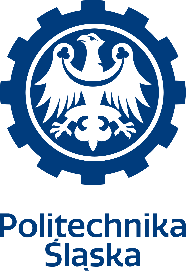 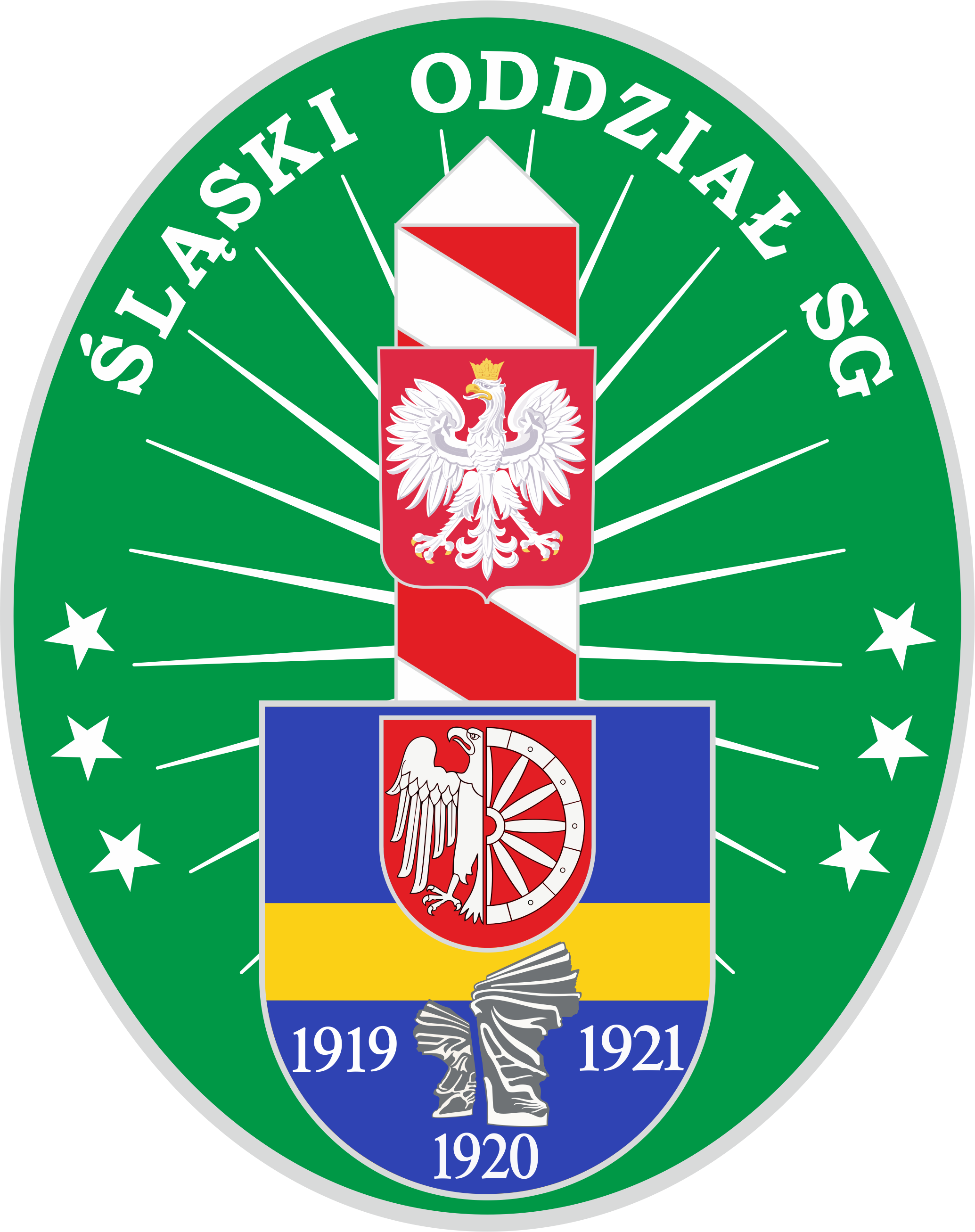 Konkurs plastyczny „Kartka bożonarodzeniowa Straży Granicznej i Politechniki Śląskiej”.REGULAMIN1. Organizator: Politechnika Śląska Gliwice oraz Śląski Oddział Straży Granicznej im. nadkom. Józefa Bocheńskiego w Raciborzu.2. Uczestnicy: uczniowie szkół podstawowych i ponadpodstawowych.3. Cel: - tworzenie kompozycji plastycznych związanych z polskimi obrzędami, ze Śląskiem,- nawiązanie do polskich i chrześcijańskich tradycji obchodzenia świąt Bożego Narodzenia,- prezentacja i popularyzacja plastycznej twórczości dzieci i młodzieży.4. Tematyka: samodzielne opracowanie kartki świątecznej/noworocznej związanej tematycznie 
z wybranym zdarzeniem (np. wigilia, pasterka, Nowy Rok itp.) lub dawnymi obrzędami i tradycjami (np. pierwsza gwiazdka, dzielenie się opłatkiem itp.), oddającymi nastrój i atmosferę towarzyszącą świętom Bożego Narodzenia wraz z elementem identyfikującym Straż Graniczną i Politechnikę Śląską.5. Wymogi dotyczące prac:- uczestnik konkursu może zgłosić indywidualnie 2 prace plastyczne,- prace należy wykonać samodzielnie, w formie płaskiej z dowolnego materiału (papieru, koralików, sznurków, lamety itp.) i w dowolnej technice (farby, kredki, pastele, wycinanka, wyklejanka, grafika komputerowa – plik pdf. lub cdr.l v.15-22 itp.),- format prac: A5 (przed złożeniem 210x296 mm, po złożeniu 210x148 mm) lub A6 (przed złożeniem 210x148 mm, po złożeniu 105x148 mm), A4 210x297mm.- każda praca, bez względu na sposób dostarczenia, powinna zostać opisana według wzoru: a) imię i nazwisko, b) wiek, c) szkoła, d) tytuł pracy,- prace, zgodnie z ustawą o ochronie praw autorskich, nie mogą być własnością ani zawierać jakichkolwiek elementów utworów osób trzecich.6. Kryteria oceniania prac:- zgodność pracy z tematem,- pomysłowość, oryginalność, estetyka wykonania i wkład pracy,- różnorodność wykorzystanych materiałów,- ogólny wyraz artystyczny pracy.7. Terminy: - składanie prac do 30 listopada 2023 r.- rozstrzygnięcie konkursu grudzień 2023 r.- wręczenie nagród dla laureatów nastąpi w późniejszym terminie, 8. Sposób składania prac:- osobiście – poprzez wyznaczonego przez szkołę przedstawiciela,- korespondencyjnie – pod adresem Śląski Oddział Straży Granicznej, ul. Dąbrowskiego 2, 47-400 Racibórz, w zamkniętej kopercie, z dopiskiem „Konkurs plastyczny”.9. Prawa organizatorów:- powoływanie składu jury konkursu,- bezpłatne eksponowanie i wykorzystanie prac konkursowych oraz podanie podstawowych danych osobowych autora w materiałach drukowanych i w środkach masowego przekazu informacji,- nieodsyłanie żadnej pracy,- nieinformowanie o wynikach konkursu autorów prac, których nie nagrodzono.10. Informacje organizacyjne: - organizatorzy nie biorą odpowiedzialności za jakiekolwiek uszkodzenie prac w trakcie przesyłki,- werdykt jury konkursu jest ostateczny i nie podlega odwołaniu,- organizatorzy uhonorują laureatów konkursu nagrodami rzeczowymi oraz dyplomami,- nadesłanie prac jest jednoznaczne z akceptacją niniejszego regulaminu,- udział w konkursie jest równoznaczny z wyrażeniem zgody na przetwarzanie przez organizatora danych osobowych na potrzeby konkursu oraz w celach marketingowych.11. Postanowienia końcowe:1.Uczestnik wyraża zgodę na publikację swoich oraz opiekuna prawnego danych osobowych ( z imienia i nazwiska, adresu e-mail). Udział w konkursie jest równoznaczny z akceptacją regulaminu oraz ze zgodą uczestnika i opiekuna prawnego na przetwarzanie danych osobowych zgodnie z przepisami ustawy z 10 maja 2018 r. o ochronie danych osobowych (tekst jednolity: Dz. U. z 2019 r. poz. 1781) oraz Rozporządzenia Parlamentu Europejskiego i Rady UE 2016/679 z dnia 27 kwietnia 2016r., w sprawie ochrony osób fizycznych w związku z przetwarzaniem danych osobowych i w sprawie swobodnego przepływu takich danych oraz uchylenia dyrektywy 95/46/UE (ogólne rozporządzenie o ochronie danych Dz. Urz. UE L 119 z 2016 r.). Podanie danych osobowych jest dobrowolne, lecz ich brak uniemożliwia wzięcie udziału w konkursie. Organizator informuje, iż dane osobowe laureata konkursu (imię i nazwisko, komórka organizacyjna) zostaną opublikowane na stronie intranetowej Śląskiego Oddziału Straży Granicznej .Administratorem Państwa danych osobowych jest Komendant Śląskiego Oddziału Straży Granicznej im. nadkom. Józefa Bocheńskiego w Raciborzu przy ulicy Dąbrowskiego 2, 47-400 Racibórz, e-mail: slosg@strazgraniczna.pl, telefon: (32) 414 40 02, (32) 414 40 04.Inspektorem ochrony danych jest Naczelnik Wydziału Ochrony Informacji,ul. Dąbrowskiego 2, 47-400 Racibórz, tel. 32 414 41 67, 
e-mail: woi.slosg@strazgraniczna.pl.Zastępcą inspektora ochrony danych jest Zastępca Naczelnika Wydziału Ochrony Informacji, ul. Dąbrowskiego 2, 47-400 Racibórz,tel. 32 414 41 48,e-mail: woi.slosg@strazgraniczna.pl.Dane osobowe przetwarza się w związku z udziałem uczestnika w konkursie. Zgodność przetwarzania 
z prawem: art. 6 ust. 1 lit. A i c RODO. Dane osobowe przetwarzane w celu przeprowadzenia konkursu 
i wykonywania praw autorskich. Dane osobowe nie są przekazywane do państw trzecich, lub organizacji międzynarodowych.Dane osobowe uczestników konkursu są przechowywane przez miesiąc, natomiast dane osobowe laureatów dodatkowo na czas wykonywania praw autorskich nie dłużej niż 5 lat.  W związku 
z przetwarzaniem danych osobowych przez Straż Graniczną, przysługują Państwu następujące uprawnienia:prawo dostępu do danych osobowych, w tym prawo do uzyskania kopii tych danych; prawo do żądania sprostowania (poprawiania) danych osobowych – w przypadku gdy dane są nieprawidłowe lub niekompletne; prawo do żądania usunięcia danych osobowych (tzw. prawo do bycia zapomnianym), w przypadku gdy:dane nie są już niezbędne do celów, dla których były zebrane lub w inny sposób przetwarzane,wniesiecie Państwo sprzeciw wobec przetwarzania danych osobowych,dane osobowe przetwarzane są niezgodnie z prawem,dane osobowe muszą być usunięte w celu wywiązania się z obowiązku wynikającego z przepisów prawa;prawo do żądania ograniczenia przetwarzania danych osobowych – w przypadku, gdy:kwestionujecie Państwo prawidłowość danych osobowych,przetwarzanie danych jest niezgodne z prawem, a sprzeciwiacie się Państwo usunięciu danych, żądając w zamian ich ograniczenia,administrator nie potrzebuje już danych dla swoich celów, ale są Państwu potrzebne do ustalenia, obrony lub dochodzenia roszczeń, wniesiecie Państwo sprzeciw wobec przetwarzania danych, do czasu ustalenia czy prawnie uzasadnione podstawy po stronie Administratora są nadrzędne wobec podstawy sprzeciwu; prawo sprzeciwu wobec przetwarzania danych – w przypadku gdy łącznie spełnione są następujące przesłanki:zaistnieją przyczyny związane z Państwa szczególną sytuacją, w przypadku przetwarzania danych na podstawie zadania realizowanego w interesie publicznym lub w ramach sprawowania władzy publicznej przez Administratora,przetwarzanie jest niezbędne do celów wynikających z prawnie uzasadnionych interesów realizowanych przez Administratora lub przez stronę trzecią, z wyjątkiem sytuacji, w których nadrzędny charakter wobec tych interesów mają Państwa interesy lub podstawowe prawa i wolności wymagające ochrony danych osobowych.W każdej chwili możecie Państwo wycofać zgodę na przetwarzanie danych we wskazanym celu, wówczas Straż Graniczna zaprzestanie przetwarzania danych pozyskanych na podstawie zgody. 
W przypadku powzięcia informacji o niezgodnym z prawem przetwarzaniu w Straży Granicznej danych osobowych, przysługuje Państwu prawo wniesienia skargi do organu nadzorczego właściwego 
w sprawach ochrony danych osobowych. Państwa dane osobowe nie są przetwarzane w sposób zautomatyzowany i nie są one profilowane a decyzje nie są podejmowane automatycznie. Straż Graniczna, nie pozyskuje danych osobowych od innych organów państwowych oraz instytucji publicznych i niepublicznych ani ze źródeł publicznie dostępnych. W związku  z przetwarzaniem Państwa danych osobowych, na podstawie art. 15-21 Rozporządzenia Parlamentu Europejskiego i Rady (UE) 2016/679 
z dnia 27 kwietnia 2016 r. w sprawie ochrony osób fizycznych w związku z przetwarzaniem danych osobowych i w sprawie swobodnego przepływu takich danych oraz uchylenia dyrektywy 95/46/WE, realizując zapisy pkt 59 Preambuły, mogą Państwo wystąpić do Komendanta Śląskiego Oddziału SG 
za pośrednictwem Inspektora ochrony danych z wnioskiem, który umożliwi Państwu realizację wskazanych wyżej uprawnień. Wniosek może zostać przesłany  także drogą elektroniczną.3. Organizator zastrzega sobie prawo do przerwania lub odwołania konkursu bez podania przyczyn oraz niewyłonienia zwycięzcy. 4.Uczestnik konkursu zobowiązuje się do zwalniania Organizatora od wszelkiej odpowiedzialności z tytułu roszczeń osób trzecich dotyczących naruszenia jakichkolwiek praw osób trzecich, w tym dóbr osobistych, praw autorskich, praw pokrewnych, naruszenia przepisów o ochronie danych osobowych (w zakresie odpowiedzialności uczestnika) w związku z wykorzystaniem przez Śląski Oddział Straży Granicznej  tych praw, gdyby którekolwiek z oświadczeń uczestnika okazało się nieprawdziwe. W przypadku wystąpienia takich roszczeń uczestnik zobowiązuje się do zapłaty jakiegokolwiek odszkodowania. W związku 
z roszczeniami osób trzecich zobowiązany jest niezwłocznie zwrócić Śląskiemu Oddziałowi Straży Granicznej kwotę odpowiadającą tym roszczeniom oraz ponieść wszelkie koszty z nim związane i wydatki łącznie z kosztami zastępstwa procesowego.5. Do zgłoszonych prac należy dołączyć oświadczenie podpisane przez uczestnika albo opiekuna prawnego uczestnika, który nie ukończył 18 roku życia, stanowiące załącznik nr 1 do niniejszego regulaminu. Prace zgłoszone bez powyższego załącznika nie zostaną dopuszczone do konkursu. 